	   Sunday, February 24, 2013	   Monday, February 25, 2013	   Tuesday, February 26, 2013	   Wednesday, February 27, 2013	   Thursday, February 28, 2013	   Friday, March 1, 2013	   Saturday, March 2, 20136:00AMHome Shopping  Shopping program.G6:30AMThe Return Of Mickey Spillane's Mike Hammer: More Than Murder (R) (1984)  Private eye Mike Hammer tries to clear his friend, Captain Chambers, who has been framed for cocaine possession. Starring STACY KEACH, LINDSAY BLOOM, DON STROUD, KENT WILLIAMS and TIM MCINTIRE.PG  (V,S,D)8:30AMHome Shopping  Shopping program.G9:00AMHome Shopping  Shopping program.G9:30AMMickey Spillane's Mike Hammer: Little Miss Murder (R)  Mike Hammer winds up in a scramble for his life after a sophisticated 16 year old girl, visiting New York from a classy New England school for girls, hires him to find her father. Starring STACY KEACH, KENT WILLIAMS, DON STROUD and LINDSAY BLOOM.PG  (V)10:30AMMickey Spillane's Mike Hammer: Kill John Doe (R)  Tangled in the plot and counter-plot web of international intrigue, Mike becomes the target of both sides when an amnesiac wanders into his office seeking help. Starring STACY KEACH, KENT WILLIAMS, DON STROUD, LINDSAY BLOOM and BO HOPKINS.PG  (V)11:30AMSpecial: Beneath Alcatraz (R)    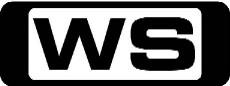 In the still of the night three prisoners did the impossible. Desperate and dangerous, they escaped from Alcatraz. Did they survive their bid for freedom or did they lose everything to the San Francisco Bay?PG  (A)12:30PMAustralian Water Ski Racing Championships R3:Newcastle    Join us as we watch the best in Australian Water Skiing compete to be crowned the Australian Champion.PG1:30PMRory And Paddy's Great British Adventure: The Shires    Rory and Paddy travel through the Shires exploring agricultural shows, dingy bars, and tree canopies as well as getting friendly with sheep.PG2:30PMV.I.P: Val In Space (R)  Val and company are hired to protect a heroic astronaut who harbours a secret that could cost him his life. Starring PAMELA ANDERSON, NATALIE RAITANO, MOLLY CULVER, SHAUN BAKER and LEAH LAIL.PG  (V)3:30PMFreak Encounters: Giant Rat / Tunnel Monster    Anthony thinks he has taken a job helping a home inspector earmark houses for demolition. However, a broken down residence is the least of his problems.PG  (H,A)4:30PMShockwave: #9 (R)  Watch as a derailed train whose cars are loaded with toxic chemicals explodes like a rocked in the Illinois countryside.PG  (V)5:30PMMonster Nation  Four highly skilled, ingenious artisans  are under the pressure of a 12 hour clock, designing, constructing and testing machines that are as mind boggling as they are difficult to build.PG6:30PMThe Amazing Race 'CC'    PG7:30PM7Mate Sunday Night Movie: Reign Of Fire (R) 'CC'    It's twenty years in the future and a brood of fire-breathing dragons emerge from the earth and begin setting fire toeverything. It’s up to the last vestiges of humanity to save the world. Starring CHRISTIAN BALE, MATTHEW MCCONAUGHEY, IZABELLA SCORUPCO, GERARD BUTLER, SCOTT MOUTTER and DAVID KENNEDY.PG  (H,V,L)9:30PM7Mate Sunday Night Movie: Bad Boys (R) 'CC' (1995)  Two wisecracking detectives assume each other's identities in order to gather information on the whereabouts of a French drug kingpin. Starring WILL SMITH, MARTIN LAWRENCE, FRANK JOHN HUGHES, THERESA RANDLE and TIFFANY SAMUEL.AV  (V,L)12:00AMPunk'd (R) 'CC'  See what happens when Nelly Furtado gets her hands on a suspicious package. And Hayden Panettiere finds herself caught in a domestic dispute.M12:30AMDeadliest Warrior: Back For Blood    The best warriors from the series are resurrected once again to vie for the titles of Deadliest Ancient and Modern Warrior.M2:00AMMickey Spillane's Mike Hammer: Little Miss Murder (R)  Mike Hammer winds up in a scramble for his life after a sophisticated 16 year old girl, visiting New York from a classy New England school for girls, hires him to find her father. Starring STACY KEACH, KENT WILLIAMS, DON STROUD and LINDSAY BLOOM.PG  (V)3:00AMMickey Spillane's Mike Hammer: Kill John Doe (R)  Tangled in the plot and counter-plot web of international intrigue, Mike becomes the target of both sides when an amnesiac wanders into his office seeking help. Starring STACY KEACH, KENT WILLIAMS, DON STROUD, LINDSAY BLOOM and BO HOPKINS.PG  (V)4:00AMRory And Paddy's Great British Adventure: The Shires    Rory and Paddy travel through the Shires exploring agricultural shows, dingy bars, and tree canopies as well as getting friendly with sheep.PG5:00AMV.I.P: Val In Space (R)  Val and company are hired to protect a heroic astronaut who harbours a secret that could cost him his life. Starring PAMELA ANDERSON, NATALIE RAITANO, MOLLY CULVER, SHAUN BAKER and LEAH LAIL.PG  (V)6:00AMHome Shopping  Shopping program.G6:30AMHome Shopping  Home ShoppingG7:00AMFish Hooks: Fishing For Compliments: The Albert Glass Story/Dropsy! (R)    Follow three friends from Freshwater High, a school submerged in a giant fish tank in a pet store. Everybody seems to like Bea, with the exception of Albert Glass, so Bea tries to win him over.G7:30AMPair Of Kings: No Kings Allowed (R) 'CC'    When the kings learn they are ineligible to join an exclusive prank- pulling club called The Riptides, Boomer and Brady go incognito to join the club. Starring MITCHEL MUSSO, DOC SHAW, GENO SEGERS, KELSEY CHOW and RYAN OCHOA.G8:00AMA.N.T Farm: Some EnchANTed Evening (R) 'CC'    When Chyna pretends to have a boyfriend in order to let Fletcher down easily, an embarrassed Fletcher pretends to have a girlfriend, prompting Olive to suggest they go on a double date together. Starring CHINA ANNE MCCLAIN, SIERRA MCCORMICK, JAKE SHORT, STEFANIE SCOTT and CARLON JEFFERY.G8:30AMHandy Manny: The Earth Day Challenge / Dario Dance (R)    With the help of Sheet Rock Hills mechanic Gary, Manny and the tools replace Manny's truck engine with a new environmentally-friendly electric motor, which they enter into a competition.G9:00AMNBC Today (R) 'CC'    International news and weather including interviews with newsmakers in the world of politics, business, media, entertainment and sport.10:00AMNBC Meet The Press (R) 'CC'    David Gregory interviews newsmakers from around the world.11:00AMMickey Spillane's Mike Hammer: Body Shot (R)  Mike Hammer puts on boxing gloves and steps into the ring with The Carolina Crusher in order to save the man's life and the life of his son. Starring STACY KEACH, KENT WILLIAMS, DON STROUD, LINDSAY BLOOM and GENIE FRANCIS.PG  (V)12:00PM7Mate Monday Movie: Rock Monster (R) (2008)    When a group of college friends travel across Europe for the summer they accidentally unleashed a rock monster. Starring CHAD COLLINS, NATALIE DENISE SPERL, ALICIA LAGANO, DAVID FIGLIOLI and JON POLITO.M  (V,H)2:00PMMotor Mate: The 1000 Lakes Rally (R)  The 1000 Lakes Rally is one of the most famous and fastest events to grace the World Rally Championship calendar.G3:00PMMotor Mate: Ford (R)  The Escort Cosworth allowed Ford to compete with the growing Japanese threat of the early 1990s, it proved to be the one to beat.G4:30PMDream Car Garage    This motoring series showcases the latest exotic cars, test drives and vintage collectables from museums and the rich and famous, and also includes unbelievable auto restorations.G5:00PMDream Car Garage    This motoring series showcases the latest exotic cars, test drives and vintage collectables from museums and the rich and famous, and also includes unbelievable auto restorations.G5:30PMPimp My Ride: Celica / Range Rover (R) 'CC'  Nurse's aide Shawna has spent most of her money on her ride and doesn't even have enough to buy a cell phone. So Xzibit takes her 1990 Toyota Celica and gives it wings.PG6:30PMAmerican Dad: Live & Let Fry (R) 'CC'  When Langley Falls bans trans fats, Stan decides to smuggle some in from the next county and uses Steve as his mule.PG7:00PMHow I Met Your Mother: Columns (R) 'CC'    When Ted is constantly insulted by his former boss, he is told to fire the man. Meanwhile, Barney offers Lily a lot of money to paint a nude portrait of him. Starring JOSH RADNOR, JASON SEGEL, NEIL PATRICK HARRIS, ALYSON HANNIGAN and COBIE SMULDERS.PG7:30PMHollywood Treasure: The One That Got Away / Joe Gets Animated 'CC' **NEW EISODE**Joe visits an elite prop house where they find props from Ghostbusters, Batman Returns, Camelot, Star Trek and The Patriot. Then, Joe goes to try and find an 'Enik', a character from Land of the Lost.PG 8:30PMPawn Stars: Deals From Hell / Shocking Chum 'CC'    **NEW EISODE**The gang meet a man hoping to sell a several hundred-year old edition of the world's most hellish book 'Dante's Inferno'. Will they pass on this hellish  deal? Starring RICHARD HARRISON, RICK HARRISON, COREY HARRISON and CHUMLEE.PG9:30PMAmerican Restoration: Safe keeping / Cooler Kings    **NEW EISODE**The team has their hands full with a 1950s antique candy machine. And when Rick buys a 1950's Coke cooler he plans to convert it into the holy grail of Coke collectibles. Starring RICK DALE, TYLER DALE, RON DALE and KOWBOY.PG10:30PMCash Cowboys: Big Things Happening (R)    Hitting Central Alberta, the guys visit a glitzy showroom full of extraordinary antique cars, jukeboxes, and tin trucks.PG11:30PMBid America: Chewing The Fat    A major auction company in the heartland of America, "Penn Auctions", unveils the most amazing "made in America" collections ever assembled for auction!             PG12:00AMWarehouse 13: For The Team (R)    Claudia goes on her first official field mission to determine why wrestlers are spontaneously combusting. Starring EDDIE MCCLINTOCK, JOANNE KELLY, SAUL RUBINEK, GENELLE WILLIAMS and ALLISON SCAGLIOTTI-SMITH.M1:00AMCampus PD (R)    McGaffey and Burris deal with underage drinking. Arguelles patrols the Cancun hotel zone. Luis deals with a motorbike altercaiton.M1:30AMMickey Spillane's Mike Hammer: Body Shot (R)  Mike Hammer puts on boxing gloves and steps into the ring with The Carolina Crusher in order to save the man's life and the life of his son. Starring STACY KEACH, KENT WILLIAMS, DON STROUD, LINDSAY BLOOM and GENIE FRANCIS.PG  (V)2:30AMMotor Mate: The 1000 Lakes Rally (R)  The 1000 Lakes Rally is one of the most famous and fastest events to grace the World Rally Championship calendar.G3:30AMDream Car Garage    This motoring series showcases the latest exotic cars, test drives and vintage collectables from museums and the rich and famous, and also includes unbelievable auto restorations.G4:00AMDream Car Garage    This motoring series showcases the latest exotic cars, test drives and vintage collectables from museums and the rich and famous, and also includes unbelievable auto restorations.G4:30AMMotor Mate: Ford (R)  The Escort Cosworth allowed Ford to compete with the growing Japanese threat of the early 1990s, it proved to be the one to beat.G6:00AMHome Shopping  Shopping program.G6:30AMHome Shopping  Home ShoppingG7:00AMFish Hooks: Big Fish/The Dark Side Of The Fish (R)    Oscar feels like no one gets him and goes Goth, changing his name to Bubblethorn. But, is he not good enough to be Goth?G7:30AMPair Of Kings: Pair Of Jokers (R) 'CC'    When Boomer and Brady realize that the islanders do not understand the concept of a practical joke, they set out to prank everyone on the island. Starring MITCHEL MUSSO, DOC SHAW, GENO SEGERS, KELSEY CHOW and RYAN OCHOA.G8:00AMA.N.T Farm: TransplANTed (R) 'CC'    An 11 year old musical prodigy gets into a gifted program called Advanced Natural Talents must navigate the halls of a new school of older kids who're not particularly fond of grade-skipping newbies. Starring CHINA ANNE MCCLAIN, SIERRA MCCORMICK, JAKE SHORT, STEFANIE SCOTT and CARLON JEFFERY.G8:30AMHandy Manny: Seal Appeal / Pat Lightly (R)    While out at sea on a whale watching tour, Manny and the tools must fix a broken signal buoy before a dense fog rolls in, but a playful seal makes the job a tricky one.G9:00AMNBC Today (R) 'CC'    International news and weather including interviews with newsmakers in the world of politics, business, media, entertainment and sport.11:00AMMickey Spillane's Mike Hammer: Who Killed Sister Lorna? (R)  When a nun is murdered, Mike discovers that she was the missing link in a four year-old robbery case and he takes another nun undercover to help him find the killer. Starring STACY KEACH, KENT WILLIAMS, DON STROUD, LINDSAY BLOOM and KAREN VALENTINE.PG12:00PMT.J Hooker: Hardcore Connection (R)  Hooker is determined to set matters straight after a fellow officer is slain in a motel room and denied a hero's burial. Starring WILLIAM SHATNER, ADRIAN ZMED, HEATHER LOCKLEAR and JAMES DARREN.M1:00PMHomicide: Life On The Street: Smoke Gets In Your Eyes (R)    Giardello uncovers a secret asbestos removal operation in the building and confronts his superiors. Meanwhile, Bayliss and Howard bolster each other in their attempts to quit smoking. Starring DANIEL BALDWIN, ANDRE BRAUGHER, RICHARD BELZER, CLARK JOHNSON and YAPHET KOTTO.M2:00PMMotor Mate: The 1000 Lakes Rally (R)  The 1000 Lakes Rally is one of the most famous and fastest events to grace the World Rally Championship calendar.G3:00PMMotor Mate: Ford (R)    The complete story of the Ford Mustang, from the iconic 60s classic through the latest model.G4:30PMDream Car Garage    This motoring series showcases the latest exotic cars, test drives and vintage collectables from museums and the rich and famous, and also includes unbelievable auto restorations.G5:00PMDream Car Garage    This motoring series showcases the latest exotic cars, test drives and vintage collectables from museums and the rich and famous, and also includes unbelievable auto restorations.G5:30PMPimp My Ride: '78 Monte Carlo / '98 Contour (R) 'CC'  Xzibit turns an aspiring record producer's '78 Monte Carlo into a neck craning, head turning 'Box'. Then he and the guys rebuild a '98 Contour that has fallen prey to a bear.PG6:30PMAmerican Dad: Roy Rogers McFreely (R) 'CC'  When Stan forgets to pick up grenadine at the grocery store, Roger goes berserk and vows his revenge.PG7:00PMHow I Met Your Mother: Monday Night Football (R) 'CC'    When a funeral conflicts with the Super Bowl, the gang vows to avoid hearing the score and watch it together on Monday. Starring JOSH RADNOR, JASON SEGEL, NEIL PATRICK HARRIS, ALYSON HANNIGAN and COBIE SMULDERS.PG7:30PMDynamo: Magician Impossible (R) 'CC'    See Dynamo bewilder passers-by with his matrix-style body-bend in the middle of a busy street in London. Later, Dynamo amazes comedian Matthew Horne with his mind-reading skills.PG8:30PMFamily Guy: Ready, Willing, And Disabled / A Very Special Family Guy (R) 'CC'  After Joe fails to make an arrest due to his physical limitations, Peter helps him rebuild his self esteem by convincing him to enter the decathlon at the 'Special People's Games'.M  (S,A)9:30PMFamily Guy: Lois Comes Out Of Her Shell 'CC'    **NEW EPISODE**It's Lois' birthday and she doesn't want anybody to make a fuss. But Brian has the family throw her a surprise party, which backfires when Peter makes a speech that increases her insecurity of aging.M10:00PMAmerican Dad: Killer Vacation 'CC'   The Smith's vacation turns out to be anything but relaxing when Stan is assigned a mission to kill the activities director at their resort, whom his CIA boss insists is an ex-war criminal.M 10:30PMFamily Guy: Brian Wallows And Peter's Swallows / From Method To (R) 'CC'  When Brian is pulled over for drink driving, he is sentenced to 100 hours of community service, caring for a crabby old lady.M11:30PMAmerican Dad: Brains Brains & Automobiles (R) 'CC'    Francine teaches Roger to be self sufficient so she can spend time alone with Stan.M  (D)12:00AMBlokesworld: Ten Years On (R)    Benwah and Ado celebrate Blokesworld's 10th Birthday, with a Flashback series. Tonight's ep-Woodchopping, Phat America,  Best Back Yards, Rig of The week, French Moto X Gp, and Mick Fanning.MA  (S,N)12:30AMCampus PD (R)    Hudson arrests a driver. Camas and Castillo deal with sexual misconduct. Weil finds underage drinking. McGaffey investigates a car accident.M1:00AM30 Rock: The Ones (R) 'CC'    Jack asks Liz to help him buy an engagement ring for Elisa and ironically asks for marital advice from Tracy. Starring ALEC BALDWIN, TINA FEY, TRACY MORGAN, SCOTT ADSIT and JACK MCBRAYER.PG1:30AMMickey Spillane's Mike Hammer: Who Killed Sister Lorna? (R)  When a nun is murdered, Mike discovers that she was the missing link in a four year-old robbery case and he takes another nun undercover to help him find the killer. Starring STACY KEACH, KENT WILLIAMS, DON STROUD, LINDSAY BLOOM and KAREN VALENTINE.PG2:30AMT.J Hooker: Hardcore Connection (R)  Hooker is determined to set matters straight after a fellow officer is slain in a motel room and denied a hero's burial. Starring WILLIAM SHATNER, ADRIAN ZMED, HEATHER LOCKLEAR and JAMES DARREN.M3:30AMHomicide: Life On The Street: Smoke Gets In Your Eyes (R)    Giardello uncovers a secret asbestos removal operation in the building and confronts his superiors. Meanwhile, Bayliss and Howard bolster each other in their attempts to quit smoking. Starring DANIEL BALDWIN, ANDRE BRAUGHER, RICHARD BELZER, CLARK JOHNSON and YAPHET KOTTO.M4:30AMMotor Mate: The 1000 Lakes Rally (R)  The 1000 Lakes Rally is one of the most famous and fastest events to grace the World Rally Championship calendar.G5:30AMDream Car Garage   This motoring series showcases the latest exotic cars, test drives and vintage collectables from museums and the rich and famous, and also includes unbelievable auto restorations.G 6:00AMHome Shopping  Shopping program.G6:30AMHome Shopping  Home ShoppingG7:00AMFish Hooks: Fish Floaters/Dollars And Fish (R)    The students at Freshwater high are split into boys and girls for a battle of the parade floats. Which side will win?G7:30AMPair Of Kings: The King And Eyes (R) 'CC'    Kinkow has been at odds with the neighbouring island of Cornea and the only way to improve relations is a royal courtship. Starring MITCHEL MUSSO, DOC SHAW, GENO SEGERS, KELSEY CHOW and RYAN OCHOA.G8:00AMA.N.T Farm: ParticipANTs (R) 'CC'    Chyna makes an effort to be more involved with her school's extracurricular activities and joins the cheerleading squad, but gets more than she bargained for. Starring CHINA ANNE MCCLAIN, SIERRA MCCORMICK, JAKE SHORT, STEFANIE SCOTT and CARLON JEFFERY.G8:30AMHandy Manny: Chico Goes To Preschool / Kelly's Chili (R)    Join Handy Manny, who with the help of his amazing set of talking tools is the town's expert when it comes to repairs. Manny builds lunchbox cubbies for his nephew Chico's first day at pre-school.G9:00AMNBC Today (R) 'CC'    International news and weather including interviews with newsmakers in the world of politics, business, media, entertainment and sport.11:00AMMickey Spillane's Mike Hammer: Deadly Collection (R)  Mike Hammer is embroiled in the world of high fashion and high finance when he takes over the investigation which led to the death of a friend. Starring STACY KEACH, KENT WILLIAMS, DON STROUD, LINDSAY BLOOM and EDWARD ALBERT.PG  (V,S)12:00PMT.J Hooker: A Kind Of Rage (R)  Hooker and his team are pursuing a strangler who stalks bag ladies. Starring WILLIAM SHATNER, ADRIAN ZMED, HEATHER LOCKLEAR and JAMES DARREN.M1:00PMHomicide: Life On The Street: Bop Gun (R)  Felton and Howard begin their investigation by surprising drug dealers on a local corner. Street names leads to two men who supply a name as the killer, but all is not as it appears. Starring DANIEL BALDWIN, ANDRE BRAUGHER, RICHARD BELZER, CLARK JOHNSON and YAPHET KOTTO.M2:00PMMotor Mate: The San Remo Rally (R)  Italy`s Sanremo Rally is one of international motorsport's great events, combining hundreds of miles of tarmac and gravel stages to ensure the cars, drivers and teams are tested to the absolute limit.G3:00PMMotor Mate: Ford (R)  The Ford Transit is a true icon of the roads, a versatile workhorse which, since its arrival in 1965, has become the 'Backbone of Britain'.G4:30PMDream Car Garage    This motoring series showcases the latest exotic cars, test drives and vintage collectables from museums and the rich and famous, and also includes unbelievable auto restorations.G5:00PMZoom TV    Zoom TV explores everything that drives,  flies and floats; focusing on their functions, versatility and of course, reliability.PG5:30PMPimp My Ride: 1968 Cougar / '95 Probe (R) 'CC'  Xzibit and the guys help give a 1968 Cougar its roar back. Then they take an artist's '95 Probe and turns it into a car that can paint.PG6:30PMAmerican Dad: Home Adrone (R) 'CC'    When the Smith family takes a trip back east, they leave a trustworthy Steve home alone for the very first time.PG  (D)7:00PMHow I Met Your Mother: Bachelor Party (R) 'CC'    Robin attends Lily's bridal shower and finds the gift that she bought her is out of place. Starring JOSH RADNOR, JASON SEGEL, NEIL PATRICK HARRIS, ALYSON HANNIGAN and COBIE SMULDERS.PG7:30PMBomb Patrol: Afghanistan: Ambush 'CC'   A Taliban ambush takes the convoy by surprise, and soldiers find themselves in the middle of a fierce fire-fight The team quickly turns their attention from clearing Shakh Road to getting out alive.PG (V)8:30PMHardcore Pawn: Tripped Out Cash / Ashley's Breakdown    **NEW EPISODE**When a man gets caught trying to secretly sell his girlfriend's ring, she  dishes out a punishment that's never been seen in the store before.M  (L)9:30PMAmerican Pickers: The Belly Dance / Motor City    **NEW EPISODE**Automotive aficionado Dale gets seriously cranked up over Mike's one of a kind belly tank racer. But the negotiations could crash if doesn't run leaving Mike out thousands of dollars. Starring MIKE WOLFE and FRANK FRITZ.PG11:30PMRude Tube: Dot Com Daredevils (R)    From the outrageously wacky to the down right rude, see many viral videos, right here on Rude Tube.M  (V,L)12:00AMCampus PD (R)    Tiburcio is given a generous offer. Burris deals with a dancer. Cogburn calls to a house party. Lina makes underage drinking arrests.M12:30AM30 Rock: The Natural Order (R) 'CC'    After Liz reprimands Tracy in front of the 'TGS' staff, he decides to straighten up his act and start acting like a professional. Starring ALEC BALDWIN, TINA FEY, TRACY MORGAN, SCOTT ADSIT and JACK MCBRAYER.PG1:00AMHomicide: Life On The Street: Bop Gun (R)  Felton and Howard begin their investigation by surprising drug dealers on a local corner. Street names leads to two men who supply a name as the killer, but all is not as it appears. Starring DANIEL BALDWIN, ANDRE BRAUGHER, RICHARD BELZER, CLARK JOHNSON and YAPHET KOTTO.M2:00AMHome Shopping  Shopping program.G2:30AMHome Shopping  Shopping program.G3:00AMHome Shopping  Shopping program.G3:30AMRoom For Improvement (R) 'CC'   Calling all cash-strapped couples who want contemporary new furniture - this Room for Improvement renovation rocks!G 4:00AMT.J Hooker: A Kind Of Rage (R)  Hooker and his team are pursuing a strangler who stalks bag ladies. Starring WILLIAM SHATNER, ADRIAN ZMED, HEATHER LOCKLEAR and JAMES DARREN.M5:00AMMickey Spillane's Mike Hammer: Deadly Collection (R)  Mike Hammer is embroiled in the world of high fashion and high finance when he takes over the investigation which led to the death of a friend. Starring STACY KEACH, KENT WILLIAMS, DON STROUD, LINDSAY BLOOM and EDWARD ALBERT.PG  (V,S)6:00AMHome Shopping  Shopping program.G6:30AMHome Shopping  Home ShoppingG7:00AMFish Hooks: Flying Fish/Legend of the Earth Troll (R)    Follow three friends from Freshwater High, a school submerged in a giant fish tank in a pet store. Mr. Mussels gives a speech on going afte r your dreams and Milo decides he wants to fly.G7:30AMPair Of Kings: The Bite Stuff (R) 'CC'    Feeling homesick, Boomer and Brady call Aunt Nancy and Uncle Bill to check in, but accidentally end up scaring them with their tales of Tarantula people, quick sand and giant bugs. Starring MITCHEL MUSSO, DOC SHAW, GENO SEGERS, KELSEY CHOW and RYAN OCHOA.G8:00AMA.N.T Farm: The PhANTom Locker (R) 'CC'    Cameron uses a variety of tactics to scare Olive, his over-involved locker neighbour, into changing lockers. Starring CHINA ANNE MCCLAIN, SIERRA MCCORMICK, JAKE SHORT, STEFANIE SCOTT and CARLON JEFFERY.G8:30AMHandy Manny: Leela's Birthday Party / Abuelito's Mower (R)    The tools keep everyone happy when Fluffy breaks the bounce house at Leela's birthday party.G9:00AMNBC Today (R) 'CC'    International news and weather including interviews with newsmakers in the world of politics, business, media, entertainment and sport.11:00AMMickey Spillane's Mike Hammer: Green Blizzard (R)  Mike Hammer goes looking for the source of $600 in counterfeit bills and winds up trying to protect a pretty girl who's a dangerously compulsive gambler. Starring STACY KEACH, KENT WILLIAMS, DON STROUD, LINDSAY BLOOM and CLAUDE AKINS.PG  (V)12:00PMT.J Hooker: The Confession (R)  Hooker tries to persuade a Episcopal priest to testify against a man who raped her though she's given her sacred vow of silence. Starring WILLIAM SHATNER, ADRIAN ZMED, HEATHER LOCKLEAR and JAMES DARREN.M1:00PMFlashForward: Revelation Zero - Part 1 Of 2 (R) 'CC'    Demetri teams with CIA Agent Vogel to search for Lloyd while Mark resumes his own investigation into his disappearance. Starring JOSEPH FIENNES, SONYA WALGER, JOHN CHO, JACK DAVENPORT and BRIAN F  O'BYRNE.M2:00PMClassic Racers (R)    Everybody knows the Nordschleife, the longest and most challenging racetrack in the world and part of the famous Nurburgring in the hills of the Eiffel in Germany. A three-hour endurance race for classic GT racecars from the late 50s to the mid 60s.PG3:00PMMotor Mate: Mini (R)  The Mini is unquestionably Britain's most-loved car so when it turned 40 in August 1999 the birthday celebrations had to be something special.G4:30PMDream Car Garage    This motoring series showcases the latest exotic cars, test drives and vintage collectables from museums and the rich and famous, and also includes unbelievable auto restorations.G5:00PMDream Car Garage    This motoring series showcases the latest exotic cars, test drives and vintage collectables from museums and the rich and famous, and also includes unbelievable auto restorations.G5:30PMPimp My Ride: '65 El Camino / '68 Bug (R) 'CC'  Tyler's El Camino is totally crimping his style with its rusted body and bad paint job so Xzibit turns his '65  El Camino into the ultimate tailgating experience.PG6:30PMAmerican Dad: Man In The Moonbounce (R) 'CC'    When Stan discovers his inner child he winds up in a minimum-security prison.PG7:00PMHow I Met Your Mother: Showdown (R) 'CC'    Thinking that Bob Barker may be his father, Barney begins training for an appearance on The Price is Right. Meanwhile, Marshall and Lily try sleeping apart prior to the wedding. Starring JOSH RADNOR, JASON SEGEL, NEIL PATRICK HARRIS, ALYSON HANNIGAN and COBIE SMULDERS.PG7:30PMTurtleman: A Knock-Down, Drag-Out Fight (R)    Dive deep into the backwoods of wild Kentucky with legendary woodsman Ernie Brown Jr - aka 'Turtleman' - as he takes on some of the most outlandish and outrageous nuisance calls the woods have to offer.PG8:00PMGator Boys    **NEW EPISODE**Capturing four large & lethal alligators proves to be the least of Paul & Jimmy's worries when they come face-to-face with a venomous water moccasin & a monstrous six-foot rattlesnake in quick succession. Starring PAUL BEDARD and JIMMY RIFFLE.PG9:00PMRat Bastards: Old War, New Tricks    **NEW EPISODE**Giant Swamp Rats are destroying the bayou 6 and Louisiana patriots are fighting back. Rigger schemes to revolutionize hunting with GPS technology. And Kridda's aim might get Skeeter killed.M9:30PMSwamp People: Two Captains, One Family (R)    After starting the season with more tags than anyone, Troy's ahead of the game, and on pace to tag out by season's end. But as Troy's crew approaches today's hot spot, things don't look promising.PG10:30PMOperation Repo: Dance Off / Shalom (R)    Froy and Luis tangle with a debtor over a car. Childish behavior leads Matt and Froy to put a crazed woman in a time-out using pepper-spray.M11:30PMJail (R)  A possible combative person is brought in, and an agitated man starts talking over the judge and is escorted from the court room.M12:00AMD.E.A: Marijuana Grow House  DEA Group 14 takes part in a city wide operation to shutdown dope houses near local schools.M1:00AMCampus PD (R)    Hudson arrests a driver. Arguelles arrests a man unrinating in public. Burris gives a citation. Pelfrey arrests a man for public drunkeness.M1:30AMMickey Spillane's Mike Hammer: Green Blizzard (R)  Mike Hammer goes looking for the source of $600 in counterfeit bills and winds up trying to protect a pretty girl who's a dangerously compulsive gambler. Starring STACY KEACH, KENT WILLIAMS, DON STROUD, LINDSAY BLOOM and CLAUDE AKINS.PG  (V)2:30AMT.J Hooker: The Confession (R)  Hooker tries to persuade a Episcopal priest to testify against a man who raped her though she's given her sacred vow of silence. Starring WILLIAM SHATNER, ADRIAN ZMED, HEATHER LOCKLEAR and JAMES DARREN.M3:30AMClassic Racers (R)    Everybody knows the Nordschleife, the longest and most challenging racetrack in the world and part of the famous Nurburgring in the hills of the Eiffel in Germany. A three-hour endurance race for classic GT racecars from the late 50s to the mid 60s.PG4:30AMDream Car Garage    This motoring series showcases the latest exotic cars, test drives and vintage collectables from museums and the rich and famous, and also includes unbelievable auto restorations.G5:00AMDream Car Garage    This motoring series showcases the latest exotic cars, test drives and vintage collectables from museums and the rich and famous, and also includes unbelievable auto restorations.G5:30AMHome Shopping  Home ShoppingG6:00AMHome Shopping  Shopping program.G6:30AMHome Shopping  Home ShoppingG7:00AMFish Hooks: We've Got Fish Spirit (R)    Follow three friends from Freshwater High, a school submerged in a giant fish tank in a pet store.G7:30AMPair Of Kings: Brady Battles Boo-mer (R) 'CC'    After watching a scary movie, Brady is convinced that the castle is haunted and sets out to prove to Boomer that ghosts exist. Starring MITCHEL MUSSO, DOC SHAW, GENO SEGERS, KELSEY CHOW and RYAN OCHOA.G8:00AMA.N.T Farm: SciANTs Fair (R) 'CC'    Cameron and Lexi find Principal Skidmore's cell phone and plan to collect the reward for returning it. Starring CHINA ANNE MCCLAIN, SIERRA MCCORMICK, JAKE SHORT, STEFANIE SCOTT and CARLON JEFFERY.G8:30AMHandy Manny: Art Show / The New Time Capsule (R)    Join Handy Manny, who with the help of his amazing set of talking tools is the town's expert when it comes to repairs. Today, Manny and the tools contribute to the Sheetrock Hills time capsule.G9:00AMNBC Today (R) 'CC'    International news and weather including interviews with newsmakers in the world of politics, business, media, entertainment and sport.11:00AMMickey Spillane's Mike Hammer: Lady Killer (R)  A threatening phone call made to a television call in show hosted by a famous psychologist launches Mike Hammer on a search for a homicidal woman hater. Starring STACY KEACH, KENT WILLIAMS, DON STROUD, LINDSAY BLOOM and DR JOYCE BROTHERS.PG  (V,A)12:00PMT.J Hooker: Trackdown (R)  Hooker needs Stacy's help to catch a psychopathic killer who's holding a woman hostage and making her an unwilling accomplice. Starring WILLIAM SHATNER, ADRIAN ZMED, HEATHER LOCKLEAR and JAMES DARREN.M1:00PMFlashForward: Revelation Zero - Part 2 Of 2 (R) 'CC'    Demetri teams with CIA Agent Vogel to search for Lloyd while Mark resumes his own investigation into his disappearance. Starring JOSEPH FIENNES, SONYA WALGER, JOHN CHO, JACK DAVENPORT and BRIAN F  O'BYRNE.M2:00PMBullrun: Hometown Advantage  One team is given the advantage of knowing the area they are driving in, which gives them the leg up. The remaining drivers must compete in a head-to-head driving battle.M3:00PMPanic Mechanics: Rally Transit (R)    Two teams are given 2000 pounds and two days to redesign the same model second- hand car.PG3:30PMMotor Mate: Mini (R)  A comprehensive and fascinating insight into the Mini's place in modern-day motoring... from road to racetrack.G4:30PMPimp My Ride: '87 Blazer / '88 Pulsar (R) 'CC'  Xzibit takes a snowboarders '87 Blazer and gives an old truck some new tricks. The Xzibit and the guys perform magic when they transform a beaten down '88 Pulsar into a brand new ride.PG5:30PMSeven's V8 Supercars 2013: V8 Supercars: Clipsal 500 'CC'    7:00PMNitro Circus Live - Life In The Circus   The world's greatest freestyle motocross rider Travis Pastrana and his fearless Nitro crew, perform spectacular and dangerous stunts to sell-out crowds around the world.PG 7:30PM7Mate Friday Night Movie: Beethoven (R) (1992)    The Newton family live in their comfortable home, but something seems to be missing. Then along comes a puppy,   Beethoven, who turns into a giant of a dog and thats where the adventure begins. Starring CHARLES GRODIN, BONNIE HUNT, OLIVER PLATT, STANLEY TUCCI, DAVID DUCHOVNY and PATRICIA HEATON.                        G9:20PM7Mate Friday Night Movie: The Scorpion King - Rise Of A Warrior (2008)     The story of young Mathayus and the events that led to him becoming a great warrior and eventually,'The Scorpion King'. Starring MICHAEL COPON, KAREN SHENAZ DAVID, SIMON QUARTERMAN, TOM WU and ANDREAS WISNIEWSKI.M  (V,H)11:30PMPunk'd (R) 'CC'  Things get loud for Lost's Evangeline Lily. And Zac Efron points the finger at the wrong man.M12:00AMBlokesworld: Ten Years On    Benwah and Ado celebrate Blokesworld's 10th Birthday, with a Flashback series. Tonight we look back at the Lane Motor Museum in Nashville, Miss Blokesworld and Josh Coppins and French Moto X GP.MA  (S,N)12:30AMUnsolved Mysteries (R)  When a seventeen-year-old is abducted from her home, her mother believes that motorcycle gang the Outlaws are guilty.M1:30AMMickey Spillane's Mike Hammer: Lady Killer (R)  A threatening phone call made to a television call in show hosted by a famous psychologist launches Mike Hammer on a search for a homicidal woman hater. Starring STACY KEACH, KENT WILLIAMS, DON STROUD, LINDSAY BLOOM and DR JOYCE BROTHERS.PG  (V,A)2:30AMT.J Hooker: Trackdown (R)  Hooker needs Stacy's help to catch a psychopathic killer who's holding a woman hostage and making her an unwilling accomplice. Starring WILLIAM SHATNER, ADRIAN ZMED, HEATHER LOCKLEAR and JAMES DARREN.M3:30AMBullrun: Hometown Advantage  One team is given the advantage of knowing the area they are driving in, which gives them the leg up. The remaining drivers must compete in a head-to-head driving battle.M4:30AMMotor Mate: Mini (R)  A comprehensive and fascinating insight into the Mini's place in modern-day motoring... from road to racetrack.G5:30AMDream Car Garage    This motoring series showcases the latest exotic cars, test drives and vintage collectables from museums and the rich and famous, and also includes unbelievable auto restorations.G6:00AMThe Return Of Mickey Spillane's Mike Hammer: Mickey Spillane's Mike Hammer: Murder Takes All (R) (1989)  Mike Hammer is kidnapped and led to believe it is the work of a Las Vegas entertainer, but soon realises somebody else is involved. Starring STACY KEACH, LYNDA CARTER, DON STROUD, JIM CARREY and LINDSAY BLOOM.PG  (V,S,A)8:00AMHome Shopping  Shopping program.G8:30AMHome Shopping  Shopping program.G9:00AMNBC Today (R) 'CC'    International news and weather including interviews with newsmakers in the world of politics, business, media, entertainment and sport.11:00AMMickey Spillane's Mike Hammer: The Last Laugh (R)  An aspiring comedian turns Mike's routine upside down when she lands in the middle of a murder and drug operation. Starring STACY KEACH, KENT WILLIAMS, DON STROUD, LINDSAY BLOOM and ARLEEN SORKIN.PG12:00PMUltimate Spider-Man: Field Trip    Peter Parker dons his Spiderman suit and takes on missions across the Marvel Universe, encounters new villains, and battles his biggest threat yet...teen high school drama. Starring DRAKE BELL, CLARK GREGG, JK SIMMONS, STEVEN WEBER and CAITLYN TAYLOR LOVE.G12:30PMThe Jeff Foxworthy Show: Jeff, You The Man (R)  Jeff brings home a coveted mud-racing trophy and then accidentally breaks it. Starring JEFF FOXWORTHY, ANN CUSACK, HALEY JOEL OSMENT, JONATHAN LIPNICKI and BILL ENGVALL.PG1:00PMRory And Paddy's Great British Adventure: The South West    Rory and Paddy enter Britain's greatest sandcastle building competition and hunt in a shark fishing competition.PG2:00PMSpecial: Tokyo: Living Small In The Big City (R)    Tokyo, the world's most populous megacity, has everything. Everything but space. How does this technically and aesthetically advanced metropolis shelter so many inhabitants in such a confined area?PG3:00PMAustralian Surf Awards 2013    Join us for surfing's night of nights as we honour the best in the Australian surfing community. The Awards will also mark a significant moment as it celebrates its 50th Anniversary.PG4:00PMHook Line and Sinker: Cindy Maree (R)    Australia's favourite fishing remote control boat - The Cindy Maree - is back on the water, this time chasing massive Australian Salmon.PG4:30PMShockwave: #10 (R)    A stunned crowd watches as a top fuel funny car hits the rail at over 100 miles an hour, knocking the driver unconscious, and continues roaring down the track.PG5:30PMMonster Nation  Four highly skilled, ingenious artisans  are under the pressure of a 12 hour clock, designing, constructing and testing machines that are as mind boggling as they are difficult to build.PG6:30PMCities of the Underworld: Underground Bootleggers: Portland    **NEW EPISODE**Don Wildman ventures beneath the refined modern streets of Portland into a covert world of slave tunnels, gambling dens, and into an ingenious modern water system that keeps the city from drowning in its own filth.PG (D,S)7:30PMMighty Structures: Supertanker (R)    Find out how a giant Supertanker is built to carry LNG Liquid Natural Gas, a cleaner fossil fuel becoming more and more important as the world searches for alternative energy sources.G8:30PMIce Pilots: Change Of Seasons    **NEW EPISODE**When her husband walks out after a blowout with Joe, Kelly is put in a terrible position. And Scott must stand down from flying to fast-track a rival co-pilot.PG9:30PM7Mate Saturday Night Movie: John Carpenter's Ghost Of Mars (R) (2001)    A story of human colonists on Mars who must be rescued after becoming possessed by vengeful Martian ghosts. Starring ICE CUBE, NATASHA HENSTRIDGE, JASON STATHAM, PAM GREIER and CLEA DUVALL.AV  (V,L)11:30PM7Mate Saturday Late Movie: Dog Soldiers (R) (2002)   A squad of British soldiers in the Scottish wilderness find the butchered remains of a Special Forces team. After discovering werewolves are around and a full moon is iminent, their routine training turns into a nightmare. Starring LIAM CUNNINGHAM, EMMA CLEASBY, SEAN PERTWEE, KEVIN MCKIDD and THOMAS LOCKYER.AV (V,H)1:40AMMickey Spillane's Mike Hammer: The Last Laugh (R)  An aspiring comedian turns Mike's routine upside down when she lands in the middle of a murder and drug operation. Starring STACY KEACH, KENT WILLIAMS, DON STROUD, LINDSAY BLOOM and ARLEEN SORKIN.PG2:30AMRory And Paddy's Great British Adventure: The South West    Rory and Paddy enter Britain's greatest sandcastle building competition and hunt in a shark fishing competition.PG3:30AMThe Return Of Mickey Spillane's Mike Hammer: Mickey Spillane's Mike Hammer: Murder Takes All (R) (1989)  Mike Hammer is kidnapped and led to believe it is the work of a Las Vegas entertainer, but soon realises somebody else is involved. Starring STACY KEACH, LYNDA CARTER, DON STROUD, JIM CARREY and LINDSAY BLOOM.PG  (V,S,A)5:30AMHome Shopping  Home ShoppingG